PROGRAMA DE EDUCACIÓN CONTINUA 2018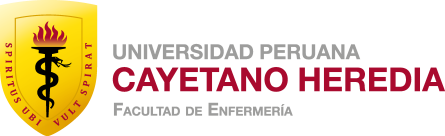 FICHA DE  PRE INSCRIPCIÓNI. DATOS PERSONALESI. DATOS PERSONALESI. DATOS PERSONALESI. DATOS PERSONALESI. DATOS PERSONALESI. DATOS PERSONALESI. DATOS PERSONALESApellidos:Nombres:Correo electrónico:DNI/Pasaporte : DNI/Pasaporte : DNI/Pasaporte : Domicilio :Teléfono fijo:Teléfono Celular:Teléfono Celular:Lugar de nacimiento:País:Fecha de Nacimiento (DD-MM-AAAA)Fecha de Nacimiento (DD-MM-AAAA)Fecha de Nacimiento (DD-MM-AAAA)Edad:Fecha de Pre inscripción:Universidad de Procedencia :Especialidad UPCH :Promoción :Promoción :Ocupación Actual : Asistencial (   )Docencia (   )Administrativo (   )Lugar de trabajo : Servicio:Servicio:II. ¿COMO SE ENTERÓ DE LOS CURSOS DE EDUCACION CONTINUA DE LA FACULTAD DE ENFERMERIA.  (MARQUE CON X)II. ¿COMO SE ENTERÓ DE LOS CURSOS DE EDUCACION CONTINUA DE LA FACULTAD DE ENFERMERIA.  (MARQUE CON X)II. ¿COMO SE ENTERÓ DE LOS CURSOS DE EDUCACION CONTINUA DE LA FACULTAD DE ENFERMERIA.  (MARQUE CON X)II. ¿COMO SE ENTERÓ DE LOS CURSOS DE EDUCACION CONTINUA DE LA FACULTAD DE ENFERMERIA.  (MARQUE CON X)II. ¿COMO SE ENTERÓ DE LOS CURSOS DE EDUCACION CONTINUA DE LA FACULTAD DE ENFERMERIA.  (MARQUE CON X)II. ¿COMO SE ENTERÓ DE LOS CURSOS DE EDUCACION CONTINUA DE LA FACULTAD DE ENFERMERIA.  (MARQUE CON X)¿Por qué medio se enteró?:Web  (   )Facebook (    )  Correo electrónico (   )Amistades (   )Otros (   )Cual________I  III. MARQUE OTROS CURSOS DE SU INTERÉSI  III. MARQUE OTROS CURSOS DE SU INTERÉSI  III. MARQUE OTROS CURSOS DE SU INTERÉSI  III. MARQUE OTROS CURSOS DE SU INTERÉSI  III. MARQUE OTROS CURSOS DE SU INTERÉSI  III. MARQUE OTROS CURSOS DE SU INTERÉSComunicación Eficaz - organizacionesSeguridad del pacientePrimeros Auxilios, reanimación, inyectables.Fluir de emocionesMetodología de InvestigaciónCuidado del paciente Shock TraumaInvestigación CualitativaBioseguridad en Centro QuirúrgicoGestión del Cuidado de EnfermeríaRegistro de enfermeríaBúsqueda Bibliográfica en EnfermeríaRedacción artículos científicosHerramientas PedagógicasComputación AvanzadaTerminología Inglés OncologíaInstrumentación              Qx. EndoscópicaComputación BásicaTiene otro curso de Educación Continua de interés:IV: RECOMENDACIONES A OTROS COLEGASIV: RECOMENDACIONES A OTROS COLEGASIV: RECOMENDACIONES A OTROS COLEGASIV: RECOMENDACIONES A OTROS COLEGASNombres y ApellidosTeléfono